Practice Question!!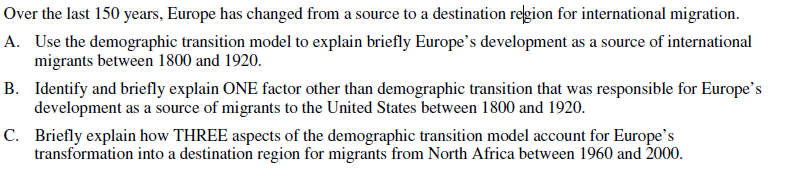 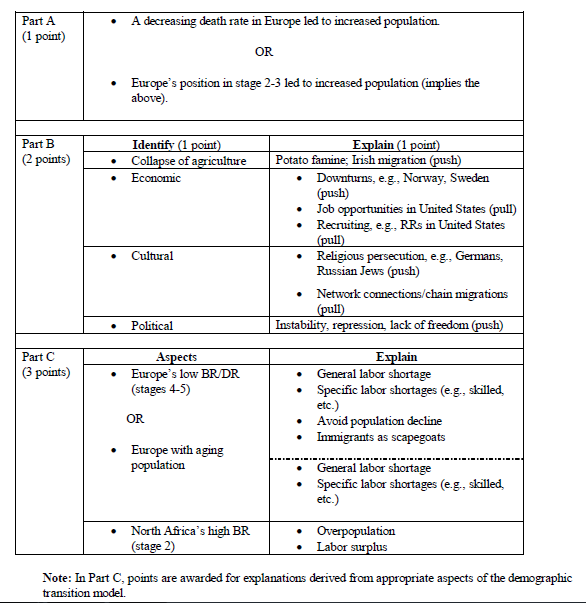 